MODELLO N. 3Elezione del Consiglio Regionale - Assemblea legislativa della Liguriae del Presidente della Giunta regionale della LiguriaMODELLO DI DICHIARAZIONEDI ACCETTAZIONE DELLA CANDIDATURAALLA CARICA DI CONSIGLIERE REGIONALEIN UNA LISTA CIRCOSCRIZIONALEIN CUI E’ ANCHE CONTENUTALA DICHIARAZIONE SOSTITUTIVA DEL CANDIDATOATTESTANTE L’INSUSSISTENZADELLA CONDIZIONE DI INCANDIDABILITA’(Art. 9, ottavo comma, numero 2), della legge 17 febbraio 1968, n. 108,e successive modificazioni; artt. 7 e 9, comma 1, del d.lgs. 31 dicembre 2012, n. 235)Il sottoscritto ……………………………………………………………………………, nato a ………………………………,il ………………………………………………………, dichiara di accettare la candidatura alla carica di consigliere regionale della Regione Liguria per l’elezione del Consiglio regionale - Assemblea legislativa della Liguria e del Presidente della Giunta regionale della Liguria che si svolgerà nei giorni di…………………………………………………………………………………………………..………….. 20……, nella lista circoscrizionale recante il contrassegno ………………………………………………………………………………………….………………………………………………………………………………………………………………………………………………………..per la circoscrizione elettorale della provincia/città metropolitana di ………………………………………………………………………………….Il sottoscritto dichiara, altresì, di non aver accettato la candidatura per altre liste circoscrizionali della stessa circoscrizione elettorale e di essersi presentato, invece, come candidato, con lo stesso contrassegno sopra specificato, nelle circoscrizioni elettorali di …………………………. e di …………………Dichiara infine di essere/non essere candidato alla carica di Presidente della Giunta regionale. Dichiara, inoltre, di non trovarsi in alcuna situazione di incandidabilità prevista dagli articoli 7 e 9, comma 1, del d.lgs. 31 dicembre 2012, n. 235.………………………………, addì …………………….. 20….Firma del candidato nella lista circoscrizionale …………………………………………………………………………….AUTENTICAZIONE DELLA FIRMA DEL CANDIDATOCHE DICHIARA DI ACCETTARE LA CANDIDATURANELLA LISTA CIRCOSCRIZIONALEA norma dell’art. 21 del decreto del Presidente della Repubblica 28 dicembre 2000, n. 445, certifico vera ed autentica la firma, apposta in mia presenza, alla sopra estesa dichiarazione di accettazione della candidatura dal sig. ………………………………………………………………………………………………………………..,nato a ……………………………………………………………………………………………………………….. il ………………………..,domiciliato in ………………………………………………………………………………………………………………………………….,della cui identità sono certo.Il sottoscrittore è stato preventivamente ammonito sulla responsabilità penale nella quale può incorrere in caso di dichiarazione mendace…………………………….., addì …………………… 20…..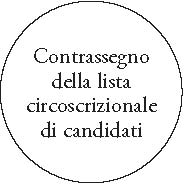 MODELLO N. 3ELEZIONI REGIONALIModello di dichiarazione di accettazione dellacandidatura alla carica di consigliere regionale in una lista circoscrizionale in cui è contenuta anche la dichiarazione sostitutiva del candidato attestante l’insussistenza della condizione di incandidabilità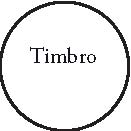 ……………………………………………………………………………Firma (nome e cognome per esteso) e qualifica del pubblico ufficiale che procede all’autenticazione